Komisarz Wyborczy we Wrocławiu IIKrajowe Biuro Wyborcze 
Delegatura we Wrocławiu							ul. Podwale 28, 50-040 WrocławZGŁOSZENIE ZAMIARU GŁOSOWANIA KORESPONDENCYJNEGOW REFERENDUM GMINNYM W SPRAWIE ODWOŁANIA BURMISTRZA MIASTA I GMINY SYCÓW DARIUSZA MANIAKA PRZED UPŁYWEM KADENCJI ZARZĄDZONYM NA DZIEŃ 22 MAJA 2022 R.OświadczenieOświadczam, iż jestem wpisany do rejestru wyborców w gminie/mieście*:…………………………………………		(nazwa gminy/miasta)				 Proszę o dołączenie do pakietu referendalnego nakładki na kartę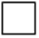 TAK          NIE	 do głosowania sporządzonej w alfabecie Braille’a				 (dotyczy wyłącznie osób niepełnosprawnych)Osoba niepełnosprawna do zgłoszenia dołącza kopię aktualnego orzeczenia właściwego organu orzekającego o ustaleniu stopnia niepełnosprawności.………………..., dnia ………………       …………………………………         (miejscowość)                                   (data)                                             (podpis osoby uprawnionej)NazwiskoImię (imiona)Imię ojcaData urodzeniaNr ewidencyjny PESELADRES, na który ma być wysłany pakiet referendalnyPodanie nr tel. oraz adresu e-mail nie jest obowiązkowe, ale ułatwi kontakt z wnioskodawcąPodanie nr tel. oraz adresu e-mail nie jest obowiązkowe, ale ułatwi kontakt z wnioskodawcąNumer telefonu do kontaktuAdres e-mail